行程A：漢代的對外交流之陸上足跡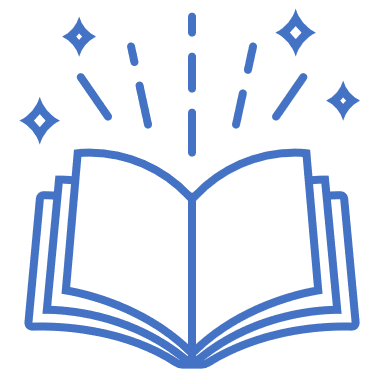 張騫出使西域點擊下面的連結及掃描QR碼，參觀絲路公園。你認識張騫出使西域的歷史嗎？在括號內圈出答案，完成下表。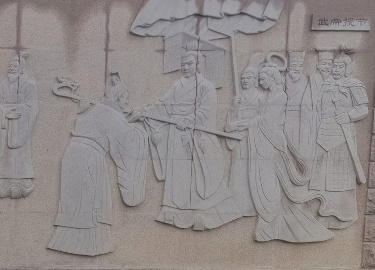 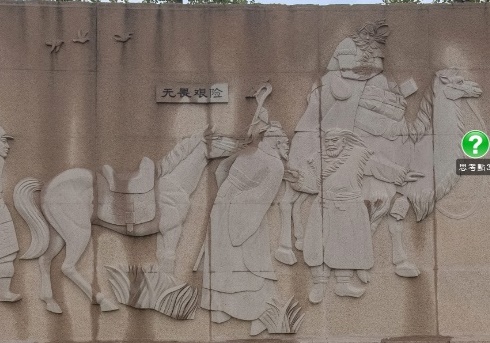 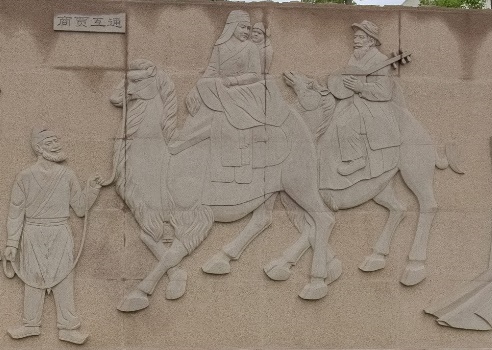 考察地點連結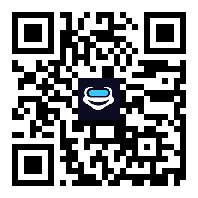 https://f3fdcjmqr.wasee.com/wt/f3fdcjmqr